Measure the MuckIn collaboration with Wetland’s Watch and the Hampton Roads Sanitation District and in conjunction with the “Catch the King” project, sponsored by The Virginian Pilot, The Daily Press, WHRO Public Media, and WVEC-TV (https://pilotonline.com/news/local/environment/an-astronomical-high-tide-will-hit-hampton-roads-on-nov/article_e8eb4963-4a78-5270-b2f4-bb2a4378a1f4.html) we will measure contaminants going into Chesapeake Bay as a result of coastal flooding.  Coastal flooding is increasing as a result of sea level rise.When:  November 5, 2017Time:  	8:00 – 11:30 am (sample collection and mapping of floodwaters using phone application)	11:30 – 12:00 (lunch break - pizza will be provided for volunteers)	12:00 – 3:00 pm (sample collection and laboratory processing of samples)Where:  Meet at ODU at the Ocean and Physics Building, 4600 Elkhorn Avenue (across from baseball stadium)What to wear:  dress for the outdoors; bring rain boots for getting wet if you have themTo volunteer:Sign up for “Capture the King” at:  bit.ly/catchthekingEnter “Measure the Muck” for the neighborhood you want to measure.Download the phone application “Sea Level Rise” from the App Store to your iPhone or android.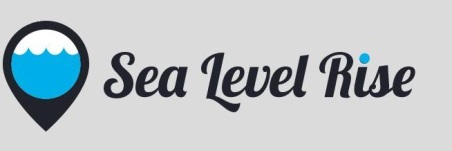 E-mail Dr. Margie Mulholland to sign up at:  mmulholl@odu.eduInclude in the email:  contact informationDo these 3 things before attending a training session to learn to use the phone application on October 13, 1-3 pm (it will likely not take this long), beginning in the 4th floor Zanefeld Conference room in OCNPS.